Klassiker til nemmere monteringLED-produkter fås i stadigt flere varianter og har en række fordele til fælles. Blandt andet er varmeudviklingen minimal, levetiden er lang, og energiforbrugt er lavt. LumenLight ApS markedsfører nøje udvalgte LED-produkter til det danske marked, blandt andet TANO 6W, der er en klassisk downlight til nem montering uden værktøj. Farvetemperaturen er 3000 Kelvin. Kan både dæmpes og sløjfes, kan med sin IP-54 klassifisering anvendes i vådrum og i udhæng, ligesom den kan monteres direkte i isolering. LumenLight leverer TANO 6 med tre års garanti.Kontaktinformation:LumenLight ApS, Fuglebækvej 1A, 2770 Kastrup, mail sales@lumenlight.dk, www.lumenlight.dkAdm. direktør Peter Aaløse, mail pa@lumenlight.dk, mobil 26 20 88 78Fotos:Udvalgte er vedhæftet i høj opløsning og kan ligesom teksten anvendes frit. Flere kan fremsendes.Faktaboks TANO 6W fra LumenLightFaktaboks TANO 6W fra LumenLightFarvetemperatur3000 Kelvin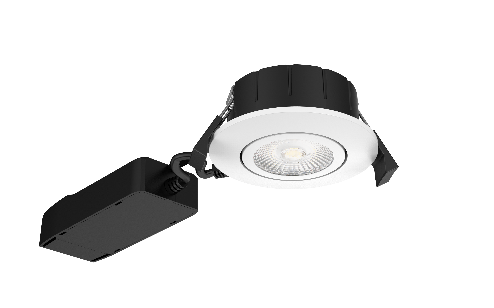 MaterialeAluminium,/PCBeregnet forIndendørs / udendørsIP-klasse54Levetid30.000 L80/B50FarvegengivelseRA85MacAdam< 3IK-klasse07ProduktmålØ88 mm x 38 mmIndbygningshøjde33 mmSpænding200-240 VLyskildetypeCOBWattage lyskilde / total6 / 6,7Spredning40 graderLumen480 (80 lumen pr. watt)Mulighed for dæmpningJaMulighed for sløjfningJaMonteres direkte i isoleringJaOmgivelsestemperaturMinus 15o til plus 40oGaranti3 år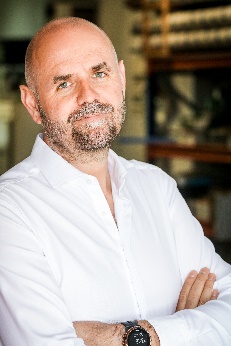 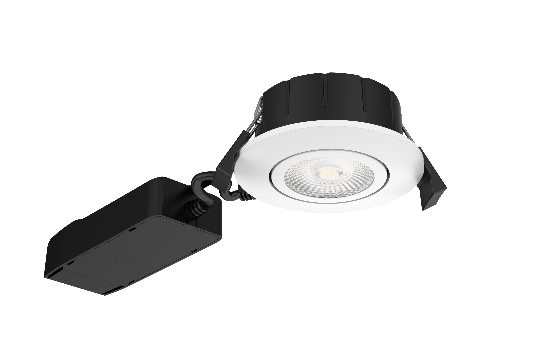 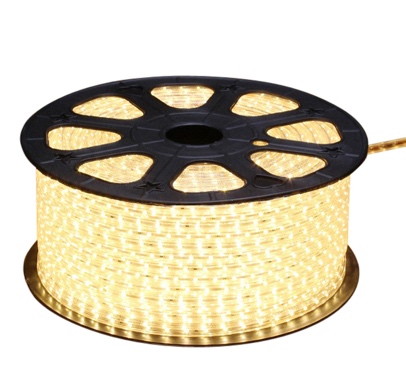 Belysning på arbejdspladsen er afgørende for et godt arbejdsmiljø – uanset om det er på en byggeplads eller i et kontormiljø, fortæller belysningsekspert Peter Aaløse fra LumenLight ApS, der markedsfører nøje udvalgte LED-produkter til det danske marked. LED har en række fordele. Blandt andet er varmeudviklingen minimal, levetiden er lang, og energiforbrugt er lavt.TANO 6 fra LumenLight er en klassisk downlight, der både kan dæmpes og sløjfes, ligesom den kan indbygges i isolering med en frihøjde på kun 33 mm.Udover klassikeren TANO 6 downlight markedsfører LumenLight også en række andre nøje udvalgte produkter til det danske marked. Blandt de nye og innonative produkter er LIT230, som er fleksible LED-strips, der kan kobles sammen i længder op til 100 meter og er velegnede til alt fra byggepladser og kælderarealer til markiser på caféer og restauranter. Herudover markedsfører LumenLight også 60x60 panelarmaturer til loftsbelysning eksempelvis i kontormiljøer.